Приложение 12 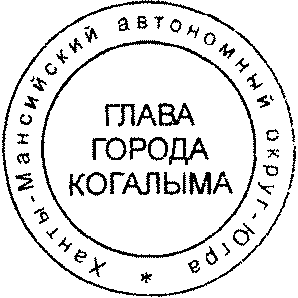 к постановлению Администрации города Когалыма от 23.08.2019 №1848Типовая формаопросного листа при проведении публичных консультацийв рамках экспертизы муниципального нормативного правового актаПеречень вопросов в рамках проведения публичного обсуждения_________________________________________________________________________________(наименование муниципального нормативного правового акта)Пожалуйста, заполните и направьте данную форму по электронной почте наадрес ____________________________________ не позднее _____________________       (указание адреса электронной почты ответственного сотрудника                                         (дата)    органа, осуществляющего экспертизу муниципального нормативного                        правового акта)Орган, осуществляющий экспертизу нормативных правовых актов, не будет иметь возможности проанализировать позиции, направленные ему после указанного срока, а также направленные не в соответствии с настоящей формой.Контактная информацияПо Вашему желанию укажите:Наименование организации _______________________________________________Сферу деятельности организации __________________________________________Ф.И.О. контактного лица _________________________________________________Номер контактного телефона _____________________________________________Адрес электронной почты ________________________________________________1. Обоснованы ли нормы, содержащиеся в муниципальном нормативном правовом акте?2. Опишите издержки, которые несут субъекты общественных отношений в связи с действующим регулированием (по возможности дайте количественную оценку).3. Существуют ли на Ваш взгляд, иные наиболее эффективные и менее затратные для органа власти, осуществляющего экспертизу правового акта, а также субъектов предпринимательской и инвестиционной деятельности варианты регулирования? Если да, приведите варианты, обосновав каждый из них.4. Оцените, насколько полно и точно отражены обязанности, ответственность субъектов регулирования, а также насколько понятно прописаны административные процедуры, реализуемые ответственными исполнительными органами местного самоуправления города Когалыма, насколько точно и недвусмысленно прописаны властные функции и полномочия. Считаете ли Вы, что существует необходимость изменить существующие нормы? Если да, укажите какие нормы и обоснование их изменения.5. Существует ли в действующем правовом регулировании положения, которые необоснованно затрудняют ведение предпринимательской и инвестиционной деятельности? Приведите обоснования по каждому указанному положению.6. Иные предложения и замечания, которые, по Вашему мнению, целесообразно учесть в рамках экспертизы муниципального нормативного правового акта.